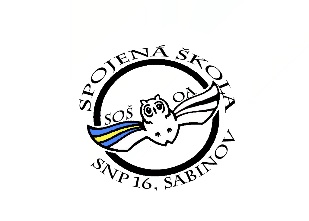 Spojená škola, SNP 16, SabinovS P R Á V AO VÝCHOVNO-VZDELÁVACEJ ČINNOSTI ŠKOLY,JEJ VÝSLEDKOCH A PODMIENKACH ŠKOLYZA ŠKOLSKÝ ROK 2018/2019v súlade s vyhláškou 9/2006 Z. z. Ministerstva školstva Slovenskej republikyzo dňa 16. decembra 2005Sabinov                                                                          október 2019Stanovisko zriaďovateľa:Odbor školstva Úradu Prešovského samosprávneho kraja schvaľujeSprávu o výchovno-vzdelávacej činnosti, jej výsledkoch a podmienkach Spojenej školy, SNP 16, Sabinov za školský rok 2018/2019.V Prešove, dňa 04. 11. 2019		                                                                    PaedDr. Ján Furman							                  vedúci OŠ ÚPSKSpojená škola, SNP 16, 083 01 Sabinov S  p  r  á  v  a o výchovno-vzdelávacej činnosti, jej výsledkoch a podmienkach  Spojenej školy, SNP 16, Sabinov za školský rok 2018/2019Správu predkladá:Mgr. Mária Futejováriaditeľka školySpráva  o výsledkoch a podmienkach výchovno-vzdelávacej činnosti SŠ, SNP 16, Sabinov za školský rok 2018/2019 bola prerokovaná a schválená Pedagogickou radou dňa 25. 09. 2019.                                                                                       ----------------------------------------	  riaditeľka školy Východiská a podklady pre vypracovanie správy1.  Vyhláška Ministerstva školstva SR č. 9/2006 Z. z. zo 16. 12. 2005  o štruktúre a obsahu     správ o výchovno-vzdelávacej činnosti, jej výsledkoch a podmienkach škôl a školských     zariadení2.  Metodické usmernenie  MŠ SR č. 10/2006-R k vyhláške  MŠ SR č. 9/2006 Z. z. 3.  Správa o činnosti Rady školy pri Spojenej škole Sabinov      4.  Výkaz o Spojenej škole Škol (MŠ SR) 2-01 za šk. rok 2018/20195.  Správa Štátnej školskej inšpekcie o výsledkoch inšpekčnej činnosti6.  Plán práce Spojenej školy Sabinov na školský rok 2018/2019 a jeho vyhodnotenie7.  Plány práce jednotlivých predmetových komisií a ich vyhodnotenie  OBSAH   ............................................................................................................	 5)   Základné identifikačné údaje o škole .......................................................	 6    b)   Počet žiakov školy ...................................................................................	 9    c)    Údaje o počtoch a úspešnosti žiakov na prijímacích skúškach...............     10    d)	Údaje o počte prijatých žiakov do prvého ročníka  ................................     11    e)	Výsledky hodnotenia a klasifikácie žiakov za II. polrok.........................	12    f)	Zoznam študijných a učebných odborov  ................................................  	15    g)	Plnenie kvalifikačného predpokladu pedagogických zamestnancov  ......    16    h)	Ďalšie vzdelávanie pedagogických zamestnancov .................................. 	16    i)	Aktivity a prezentácia školy na verejnosti ...............................................	17    j)	Projekty .....................................................................................................   26    k)	Komplexná inšpekcia na SŠ ........... ..........................................................	26    l)	Priestorové a materiálno-technické podmienky školy ..............................	26    m)	Finančné a hmotné zabezpečenie vých.-vzdel. činnosti školy  .................	27    n)	Cieľ, ktorý si škola určila v koncepčnom zámere rozvoja školy ...............	29    o)	Oblasti, v ktorých škola dosahuje dobré výsledky, nedostatky .................	33    p)	Výsledky úspešnosti školy pri príprave na výkon povolania .....................	33)	Psycho-hygienické podmienky výchovy a vzdelávania ..............................	34    b)	Voľnočasové aktivity školy ........................................................................	35    c)	Spolupráca školy s rodičmi ........................................................................	35    d)    Vzájomné vzťahy medzi školou a organizáciami ......................................  361. a/ 1 -7   Základné identifikačné údaje o škole	Spojená škola, SNP 16 v Sabinove  je rozpočtová organizácia, ktorej zriaďovateľom je Prešovský samosprávny kraj (ďalej len PSK).Názov organizácie: 	           SPOJENÁ ŠKOLA			           Používaná skratka: SŠ   Sídlo:		            SNP 16, 083 01  SABINOV   Organizačné zložky:         1. Stredná odborná škola polytechnická                                               2. Obchodná akadémia   Ďalšie pracovisko:           Elokované pracovisko - súčasť SOŠ polytechnickej ako  org.                                              zložky, Ústav na výkon väzby a Ústav na výkon trestu                                              kpt. Nálepku 1, 081 13 Prešov, oddelenie SabinovPoradné orgány školyVedúci predmetových komisiíKoordinátori jednotlivých činnostíTriedni učiteliaRada školy:Žiacka rada školy:1. b/  Údaje o počte žiakov školySpojená škola v Sabinove mala k 15. septembru 2018 celkovo 319 žiakov v 14 triedach,1. c) Údaje o počtoch a úspešnosti žiakov na prijímacích skúškach a ich následnom prijatí        na štúdium na stredné školyV školskom roku 2018/2019 boli vydané kritéria na prijímacie skúšky (PS) pre žiakov prvých ročníkov, schválené pedagogickou radou, ktoré v plnom rozsahu akceptovali  odporúčania MŠ SR o zohľadnení výsledkov Monitoringu 9 pri PS a väčšina žiakov UO bola prijatá bez PS. V jednotlivých odboroch v prijímacom konaní pre školský rok 2018/2019 boli nasledovnévýsledky:1. d)   Údaje o počte prijatých žiakov do prvého ročníka  1. e/ Výsledky hodnotenia a klasifikácie žiakov za šk. rok 2018/19Počas školského roka sme priebežne získavali prehľad, ktorý bol neustále vyhodnocovaný, štatisticky spracovaný a okamžite sme upozorňovali na nedostatky  v prospechu a dochádzke rodičov, prípadne sociálne oddelenie OÚ. Najväčšou problémovou skupinou boli žiaci zo sociálne znevýhodneného prostredia v I. ročníkoch. Ich výsledky na vysvedčeniach za 9. ročník ZŠ sú veľmi nadsadené. Nízku úroveň prichádzajúcich žiakov a to nielen Rómov potvrdilo aj Testovanie 9, ktoré uskutočnilo MŠ. Výsledky z matematiky aj SJ sú veľmi slabé a úspešnosť veľmi nízka.    Vedomostná úroveň žiakov bola rozdielna aj v závislosti od odboru. Najslabšie výsledky sú v dvoj a trojročných učebných odboroch a tieto výsledky sú za posledné roky horšie a horšie. Niektorým žiakom robí problémy písanie a samostatné vyjadrovanie. Väčšina pedagogických pracovníkov SŠ hodnotí pripravenosť žiakov prichádzajúcich zo ZŠ a ich prístup len ako priemernú až slabú.Hospitačná činnosť potvrdzuje, že pedagogickí pracovníci na vyučovaní jednajú so žiakmi v súlade so svojimi predstavami o nich, ako o nádejných a schopných zlepšenia sa, so snahou, aby sa zlepšili v prospechu ako aj v intelektovom rozvoji.       Vo väčšej miere sa vyžaduje používanie progresívnejších metód s maximálnou názornosťou. V neposlednej miere aj modernizácia MTZ. Väčšia spolupráca jednotlivých úsekov, neformálnosť práce predmetových komisií, ich dôslednosť. Kriticky sa hodnotí spolupráca na úseku teoretického a praktického vyučovania aj napriek tomu, že v hodnotenom šk. roku sa už realizovali niektoré opatrenia. Slabšiu úroveň dosahujú žiaci v oblasti praktickej aplikácie teoretických poznatkov a v odbornej terminológií. Dochádzka žiakov v školskom roku 2018/19Výchovné opatrenia za šk. rok 2018/19Výsledky maturitných skúšok za šk. rok 2018/19:Výsledky záverečných skúšok v šk. r. 2018/2019Pre potreby vyšetrovateľov a úrady bolo napísaných 5 hodnotení. Zmeny v počtoch žiakov v priebehu školského roka  od 1.9.2018 do 31. 8. 2019sami ukončili štúdium a boli neklasifikovaní: 17prestúpili na inú školu:  4prestúpili z inej školy: 51. f/  Zoznam študijných a učebných odborov a ich zameraní v šk. roku 2018/19organizačná zložka SOŠ:.4 - ročné študijné odbory ukončené MS (žiak získava vysvedčenie o MS a výučný list )2697 K 00 mechanik elektrotechnik3441 K 00 operátor drevárskej a nábytkárskej výrobynadstavbové štúdium, 2-ročný študijný odbor ukončený MS3757 L 00 dopravná prevádzka 6421 L 00 spoločné stravovanie 3347 L 00 drevárska a nábytkárska výroba3- ročné učebné odbory ukončené záverečnou skúškou (ZS), žiak získava výučný list:6445 H 00  kuchár2487 H 01  autoopravár- mechanik 2487 H 02  autoopravár- elektrikár3355 H 00  stolár 2 - ročné učebné odbory ukončené záverečnou skúškou (ZS), žiak získava vysvedčenie:2477 F 00 obrábanie kovov2982 F 00 potravinárska výroba3383 F 00 spracúvanie dreva3686 F 00 stavebná výroba                                                                                                                                                1. g/  Plnenie kvalifikačného predpokladu pedagogických zamestnancov školy	V šk. roku 2018/2019 mala SŠ 45 zamestnancov, z nich bolo 34 pedagogických pracovníkov, z toho 22 učiteľov na úseku teoretického vyučovania a 12 majstrov OV. Všetci  učitelia spĺňajú kvalifikačné predpoklady. 	Na úseku praktického vyučovania pracovalo 12 pedagogických pracovníkov – majstrov OV, jeden MOV bol nekvalifikovaný, dopĺňa si pedagogické vzdelanie.Pedagogickí zamestnanci Spojenej školy  k 1. 9. 2018:1. h/  Ďalšie vzdelávanie pedagogických zamestnancov školy	Ďalšieho pedagogického vzdelávania, priebežného vzdelávania zameraného na zvyšovanie kvality výchovno-vzdelávacieho  procesu sa zúčastňovali pedagogickí pracovníci predovšetkým v rámci kontinuálneho a projektového vzdelávania, ktoré organizovalo MPC Prešov.Pedagogickí zamestnanci školy účastní vzdelávania  1. i/  Aktivity a prezentácia školy na verejnostiFotodokumentácia je zverejnená na internetovej stránke SŠ:  www.sossb.edupage.orgAktivity výchovného poradcu Ing. Petra Molčana v šk. r. 2018/19	Cieľom práce VP v šk. roku bolo vzdelávať sa v oblasti výchovného poradenstva, zúčastňovať sa na seminároch a školeniach organizovaných pre výchovných poradcov a poznatky využívať pri práci so žiakmi, rodičmi a kolegami. Pracovať na integrácii žiakov so zdravotnými a vývinovými poruchami učenia, venovať pozornosť hodnotovej orientácií mladých ľudí, úzko súvisiacej s medziľudskými vzťahmi v spoločnosti, pracovať na skvalitňovaní a rozvíjaní pracovných vzťahov, intenzívne spolupracovať s triednymi učiteľmi a koordinátormi. Výchovné problémy boli riešené na úrovni triednych učiteľov a vedenia školy formou pohovorov so žiakmi a pohovorov s rodičmi. Spolu bolo uskutočnených 16 pohovorov a to 10 so žiakmi a 6 s rodičmi. Zároveň sa  vykonali  patričné opatrenia na ich nápravu cez pokarhanie triednym učiteľom, riaditeľkou školy a zníženou známkou zo správania, alebo poskytnutia metodickej  pomoci  CPPPaP v Sabinove,  žiakom a ich zákonným zástupcom. Podporovanie rozvoja osobnosti žiaka som realizoval aj formou prednášok s psychologičkou. Žiakom maturitných tried boli poskytované informácie o štúdiu na vysokých školách a dvanástim záujemcom o štúdium bola poskytnutá pomoc pri vypisovaní prihlášok na VŠ. V tomto školskom roku sme mali 16 integrovaných žiakov, ktorí boli vzdelávaní a hodnotení podľa individuálneho-vzdelávacie plánu, z toho siedmi žiaci boli tretiaci, piati druháci a štyria prváci. Počas šk. roka som pracoval podľa plánu práce VP a vytýčený cieľ som plnil, pomocou úloh zahrnutých v tomto pláne práce. Plnenie hlavných úlohSeptember: Kompletizácia materiálov u žiakov prvých ročníkov.       03.09.2018 - Pohovor s rodičmi žiakov 1.ročníkov ohľadom integrácie( T. Hrudál, P. Ščišľák, M. Vantuch, F. Starinský).Spolupráca pri vypracovaní plánov práce VP s koordinátorom prevencie a VMR.  19.9. 2018  -  Informačno- Vzdelávací seminár pre výchovných poradcov SŠ, organizovaný spoločnosťou SCIO v spolupráci s CPPP a P Prešov a odborom školstva PSK.26.9.2018 – Odborný seminár ,, Duálom k uplatneniu na trhu práce“, organizovaný OÚ Prešov.Október: Uskutočnenie TH v maturitných triedach 4. roč. a NŠ s informáciami o možnostiach štúdia na VŠ   a vyplnení prihlášok.            Vypracovanie prehľadu o možnostiach štúdia na VŠ v SR i ČR, ktoré bolo  umiestnené na nástenke VP.02.10.2018 – Prijatý na VŠ: M. Pečenka, Š. Smetanka, M. Kožar, M. Haborák, D. Maruša10.10.2018- Pracovné stretnutie VP ZŠ, ŠPŠ a SŠ okresu Sabinov riaditeľkou CPPPaP.16.10. 2018 – DOD na Technickej Univerzite v Košiciach so žiakmi triedy III.MEA.18.10. 2018 – účasť na stretnutí s rodičmi žiakov 8. a 9. ročníkov CZŠ Sabinov.23.10. 2018 – MPC RC v Prešove odborný seminár ,, Prevencia násilia páchaného na deťoch“ November:08.11.2018 – Prednáška na tému:,, Závislosti“ s triedou II.AK s psychologičkou z CPPPaP Sabinov Mgr. Ľubicou Richmanová Fabišíková.9.11.2018 – Pohovor so žiakom T. Hrudál, triedy I.MEA ohľadom nevhodného správania.29.11.2018 - DOD na našej škole, ktorého sa zúčastnilo 230 žiakov ZŠ z okresu Sabinov.December:01.12.2018 sa uskutočnila “Burza informácií“ stredných škôl a zamestnávateľských organizácii priestoroch MsKS v Sabinove pod záštitou: CPPPaP Sabinov,Mesto Sabinov, ZŠ v Sabinove, ul.Komenského 13,ÚPSVaR Prešov.Realizácia medzitriedneho futbalového turnaja v rámci Medzinárodného dňa boja proti drogám a obchodovaním s nimi- koordinátor prevencie, VP- víťaz III.MEA.Január:11.01.2019 – Vypracovanie a vyhodnotenie  anonymného dotazníka:“Šikana“ žiakmi 1. ročníkov.15.01.2019 - Nábor žiakov do študijných a učebných odborov na ZŠ Komenského Sabinov . 24.01.2019 - Pohovor so žiakom P. Švec, triedy I.KTA, ohľadom nedbalej dochádzky a slabých študijných výsledkov. 24.01.2019 - Pohovor so žiačkou V. Kalejová, triedy I.KTA, ohľadom nedbalej dochádzky. Február5.02.2019 – Nábor žiakov do študijných, učebných odborov a duálneho vzdelávania na ZŠ Šarišské Jastrabie.5.02.2019 -  Nábor žiakov do študijných, učebných odborov a duálneho vzdelávania na ZŠ Lipany Hviezdoslavova 1.7.02.2019- ,, Kam po základnej škole“ : Spojená škola Ľ. Podjavorinskej 22 Prešov. Prezentácia a nábor žiakov do študijných, učebných odborov a duálneho vzdelávania.15.02.2019- Nábor žiakov do študijných, učebných odborov a duálneho vzdelávania na ZŠ Brezovica.15.02.2019 - Nábor žiakov do študijných, učebných odborov a duálneho vzdelávania na ZŠ Nižný Slavkov. 15.02.2019 – Nábor žiakov do študijných, učebných odborov a duálneho vzdelávania na ZŠ Ľubotín.Marec5.03.2019 – Nábor žiakov do študijných, učebných odborov a duálneho vzdelávania na ZŠ Jarovnice.5.03.2019- Nábor žiakov do študijných, učebných odborov a duálneho vzdelávania na ZŠ Krivany.19.03.2019 – Informačno- vzdelávací seminár VP stredných odborných škôl v pôsobnosti PSK Prešov, ktorý organizuje ŠIOV v spolupráci odborom školstva PSK.26..03.2019 – Pomoc pri vypisovaní prihlášok na VŠ, (M. Hrabčákovej z triedy IV.MEA).26.03.2019 - Pohovor so žiakom T. Hrudál, triedy I.MEA, pre slabé študijné výsledky.26.03.2019 – Pohovor so žiakom M. Hovanec, triedy I.MEA, pre slabé študijné výsledky.26. 03. 2019 - Pohovor so žiakom P. Sopko, triedy I.MEA, pre slabé študijné výsledky.26.03.2019 – Pohovor so žiakom M. Vantuch, triedy I.MEA, pre slabé študijné výsledky.29.03.2019 informácie o možnostiach štúdia pre štvrtákov na PU v Prešove, fakulte manažmentu.Apríl11.04.2019- Pomoc žiačke: 	M. Hrabčáková – IV.MEA triedy, pri vypisovaní prihlášok na VŠ.Zapojenie sa do projektu – Deň narcisov.30.04. 2019 – Pohovor so žiakom A. Goliáš pre opakovanú nedbalú dochádzku.Máj21.05.2019 - Pohovor so žiakom S. Mizerák, triedy III.MEA, sťažnosť žiačky pre video, ktoré uverejnil na sociálnu sieť, bez jej súhlasu.21.05.2019 - Pohovor so žiačkou S. Šefčíková, triedy I.KTA, sťažnosť žiačky pre video, ktoré uverejnil na sociálnu sieť, žiak III.MEA S.M. bez jej súhlasu. 29.5. 2019 – Pracovné stretnutie VP ZŠ, SŠ a ŠŠ okresu Sabinov , ktorý organizovala riaditeľka CPPPaP v Sabinove Mgr. Ľ.  Richmanová Fabišíková, v priestoroch ZŠ s MŠ Š. Dravciach.Jún09.06.2019 – Konzultácia s kolegyňou ohľadom riešenia výchovných a vzdelávacích problémov žiakov.18. výročie Pentapolitana - 13. 6. 2019 športová súťaž žiakov stredných škôl v netradičných disciplínach s názvom Pentapolitana, čo bolo združenie piatich najvýznamnejších hornouhorských slobodných kráľovských miest Košice, Levoča, Bardejov, Prešov a Sabinov.14.06.2019 - Pohovor s rodičom žiačky L. Červeňákovej, triedy I.KTA, ohľadom neúčasti na teoretickom a praktickom vyučovaní. 20.06.2019- Prvé rodičovské združenie pre žiakov prijatých do I. ročníka v šk. roku 2019/2020 o 15.30 h. v priestoroch spojenej školy.Perspektívna príprava nového školského roku a evidencia novoprijatých žiakov so špecifickými výchovno-vzdelávacími potrebami.Vyhodnotenie činnosti na úseku  VP a ŠP.Plán práce výchovného poradcu  bol otvoreným plánom v priebehu školského roka sa dopĺňal  o ponúkané, žiadané a potrebné aktivity.Aktivity  a činnosť PK  pre JAZYK  A KOMUNIKÁCIU v šk. r. 2018/2019PK Jazyk a komunikácia v školskom roku 2018/2019 tvorili títo členovia:1. Mgr. Hoborová Lenka 2. Mgr. Malek Marián                    3. Ing. Marcinková Angelika4. Mgr. Starega Alexander 5. Mgr. Talarovičová Valéria 6. Mgr. Tarasovičová Jana         Členovia PK vyučovali v týchto triedach:Hodnotenie činnosti za školský rok 2018/2019:Činnosť predmetovej komisie prebiehala podľa plánu práce PK, ktorý bol schválený v septembri 2018. Aktuálne úlohy a problémy boli riešené priebežne podľa potreby v rámci PK. Členovia PK navzájom úzko spolupracovali, vymieňali si skúsenosti a prípadné problémy riešili spoločne, v prípade potreby aj s vedením školy.Činnosť členov PK bola zameraná na tieto oblasti:Členovia PK na začiatku školského roka vypracovali ŠkVP pre nový učebný odbor Technicko – administratívny pracovníkČlenovia PK preniesli VVTP do ITK.Členovia PK na svojich zasadnutiach kontrolovali dodržiavanie VVTP.Členovia PK na svojich zasadnutiach podrobne analyzovali študijné výsledky žiakov priebežne počas celého školského roka s návrhom opatrení na zlepšenie.Keďže slovenský jazyk a literatúra a cudzie jazyky sú maturitnými predmetmi, členovia PK sa venovali príprave maturitných skúšok. Bola to príprava žiakov na maturitnú skúšku. Bola to aj oprava písomných maturitných prác. Vyučujúce slovenského jazyka a literatúry prepracovali maturitné zadania na ústnu časť maturitnej skúšky podľa nových cieľových požiadaviek pre slovenský jazyk a literatúru, ktoré sú platné od 1.9.2018. Slovenský jazyk a literatúra:Vyučujúce vypracovali ŠkVP pre nový učený odbor Technicko-administratívny pracovníkVyučujúce preniesli VVTP do ITK.Vyučujúce spolupracovali s Mestskou knižnicou v Sabinove. Uskutočnili návštevu Mestskej knižnice v Sabinove pre 1. ročník. Aj v tomto školskom roku sa aktívne zapojili do Sabinovského čitateľského maratónu organizovaného Mestskou knižnicou v SabinoveMgr. Tarasovičová viedla školskú knižnicu. Školská knižnica sa presťahovala do nových priestorov. Mgr. Tarasovičová v rámci prebiehajúceho projektu na modernizáciu knižníc realizovala niekoľko zaujímavých podujatí, ktoré mali u žiakov veľmi pozitívny ohlas.Mgr. Talarovičová vypracovala ŠkVP slovenského jazyka a literatúry pre kurz na ukončenie nižšieho stredného vzdelania. Realizovala výučbu slovenského jazyka a literatúry v danom kurze.Mgr. Talarovičová vypracovala test na prijímacie skúšky do 1. ročníka.  Opatrenia pre budúci školský rok:V budúcom školskom roku sa budú vyučujúce slovenského jazyka a literatúry aj naďalej viesť žiakov k častejšiemu čítaniu beletrie, keďže mladí ľudia v súčasnosti čítajú málo. Mala by tomu poslúžiť aj už spomínaná školská knižnica, jej doplnenie o zaujímavé knižné tituly, ako aj väčšie prepojenie vyučovania slovenského jazyka a literatúry s čítaním.Vyučujúce slovenského jazyka sa budú naďalej snažiť o zdokonalenie čitateľskej gramotnosti žiakov, keďže u mnohých žiakov pretrvávajú problémy pri čítaní s porozumením.Vzhľadom na zhoršenie výsledkov PFEČ maturitnej skúšky o 20,45% oproti minulému roku a zaostanie za celoslovenským priemerom o 12,85% budú vyučujúce slovenského jazyka a literatúry venovať väčšiu pozornosť čítaniu s porozumením a upevňovaniu gramatického a literárneho učiva.Vzhľadom na veľkosť tried v študijnom odbore navrhujeme, aby pri trojhodinovej dotácii v 1.-3. ročníku bola aspoň jedna hodina slovenského jazyka delená na skupiny, vo 4. ročníku pri štvorhodinovej dotácii navrhujeme deliť na skupiny jednu alebo dve hodiny, aby sa vyučujúce mohli viac venovať žiakom individuálne.Cudzie jazyky – anglický jazyk, ruský jazyk, nemecký jazyk:Na začiatku školského roka bolo nutné zabezpečiť učebnice na výučbu cudzích jazykov. Učebnice boli zabezpečené sčasti z príspevku MŠ SR a časť finančných prostriedkov poskytla škola. Vyučujúci cudzích jazykov zhotovili pri príležitosti Svetového dňa jazykov dňa 26. 9. nástenné noviny a tiež pripravili a zrealizovali so žiakmi zábavný súťažný kvíz.Vyučujúce anglického jazyka Ing. Marcinková a Mgr. Hoborová realizovali v triedach I.MEA, II.MEA, III.MEA, IV.MEA a I.KTA tvorbu vianočných pohľadníc.Vyučujúci anglického jazyka vypracovali projekt Erasmus+, ktorý žiaľ nebol schválený.Ing. Marcinková vypracovala ŠkVP anglického jazyka pre kurz na ukončenie nižšieho stredného vzdelania. Realizovala výučbu anglického jazyka v danom kurze.Opatrenia pre budúci školský rok:Vzhľadom na zhoršenie výsledkov PFEČ maturitnej skúšky z anglického jazyka o 7,22% a z ruského jazyka o 13,56% oproti minulému roku budú vyučujúci anglického jazyka venovať väčšiu pozornosť čítaniu a počúvaniu s porozumením a upevňovaniu jazykových a lexikálnych štruktúr.Vyučujúci cudzích jazykov sa budú snažiť viac motivovať žiakov ku štúdiu cudzích jazykov využívaním moderných foriem vyučovania a IKT. Hodnotenie maturitných skúšok:Slovenský jazyk:V PFEČ došlo oproti minulému roku k zhoršeniu o 20,45%. Za celoslovenským priemerom žiaci zaostali o 12,85%.V PFIČ došlo oproti minulému školskému roku k zlepšeniu o 6%.V ústnej forme internej časti došlo oproti minulému školskému roku k zlepšeniu o 0,26 známky.Anglický jazyk:V PFEČ došlo oproti minulému školskému roku k zhoršeniu o 7,22%. Za celoslovenským priemerom žiaci zaostali o 1,33%.V PFIČ došlo oproti minulé mu školskému roku k zlepšeniu o 5,95%.V ústnej forme internej časti došlo oproti minulému školskému roku k zlepšeniu o 0,6 známky.Ruský jazyk:V PFEČ došlo oproti minulému školskému roku k zhoršeniu o 13,56%. Za celoslovenským priemerom žiaci zaostali o 5,47%.V PFIČ došlo oproti minulému školskému roku k zlepšeniu o 3,21%.V ústnej forme internej časti došlo oproti minulému školskému roku k zlepšeniu o 0,01 známky. Aktivity a činnosť predmetovej komisie odborného výcviku v šk. roku 2018/2019Predmetová  komisia na OV má16 členov. Zastúpené sú v nej učebné a študijné odbory:Autoopravár , Stolár, Kuchár, Technicko-administratívny pracovník, obrábanie kovov, potravinárska výroba, stavebná výroba, Mechanik elektrotechnik, zameraný na /IT,ST,AE/Predmetová  komisia  zasadala štyri krát  podľa schváleného  plánu  práce PK  pre školský rok  2018/2019Posledná správa bola napísaná dňa : 11. jún 2019Jednotlivé zasadnutia boli neformálne a jasne definovali požiadavky a potreby pre zabezpečenie vých. vzdelávacej činnosti v jednotlivých uč. a študijných  odboroch.Hlavnými bodmi jednotlivých zasadnutí predmetovej komisie pre Odborný výcvik boli pre školský rok 2018/2019:Kontrola a optimalizácia počtov žiakov v skupinách, riešenie vysunutých pracovískVyužívanie a zdokonaľovanie IKT na Odbornom výcvikuZvyšovanie finančnej gramotnosti žiakov v rámci predmetu OV, návrhy nových, ďalších foriem a metód zaradenia do vyučovacieho procesuRiešenie medzi predmetových vzťahov v študijnom odbore mechanik elektrotechnik,a to úpravou tematických celkov v ŠkVP.Posledná fáza realizácie učebne automatizácie, ako výsledok požiadavky zo strany zamestnávateľov pre potreby trhu práceRealizácia novej učebňe elektronikyExkurzie žiakov počas školského roka 2018/2019 a to: I. SPS v Agromilku Sabinov s názvom, Balenie, uskladňovanie a manipulácia s hotovými výrobkami. Trieda IV. MEA v ZŤS Sabinov a.s. s názvom riadiace NC a CNC systémy a priemyselná elektroinštalácia, Honeywell Turbo Záborské III MEA a IV MEA. Trieda III. MEA exkurzia na Technickej univerzite v Košiciach kde absolvovali prehliadku robotického pracoviska. Exkurzia vo firme ELCOM cash register Prešov,Účasť žiakov z odboru autoopravár triedy III. KSA na školskom a oblastnom kole súťaže Junior  Castrol v Templus Car Košice a z odborov Kuchár a potravinárska výroba súťaž Svitkap v Prešove.Účasť zamestnancov z odboru elektrotechniky na školení PLC systémov a výstave Ampér Brno. Účasť pracovníka na školení Medzinárodný zvárací technológ pre zváraciu školu, účasť zamestnancov z odboru autoopravár výstave Autosalón Incheba 2019 v BratislaveMateriálno technické zabezpečenie a inovácia vybavenia odborného výcviku, zakúpenie brzdovej stolice so skúšobňou tlmičov, digitálny endoskop s dataprojektorom a touchbook pre autodiagnostiku, elektrický kuchynský sporák pre odbor kuchár, atď.Náboru žiakov do krúžkov, konkrétne cukrársky a stolársky krúžok.Predmetová komisia ďalej schvaľovala témy, zoznamy pomôcok a kritéria hodnotenia pre praktickú časť odbornej zložky maturitnej skúšky v študijnom odbore a pre  záverečné skúšky v učebných odboroch, ďalej sa venovala spôsobu žrebovania tém pri záverečných skúškach, vzhľadom na špecifickosť vysunutých pracovísk.Slabé  stránky  pedagogickej a odbornej činnosti na OV ,tak ako ich zhodnotila PK.  zlá dochádzka žiakov na vyučovanie a stav pracovného odevu žiakov, tento  stav   naďalej pretrváva  slabá účasť žiakov na SOČ   neplnenie jed. tematických celkov Škvp. na vysunutých pracoviskách  pretrvávajúce zastaralé  strojové vybavenie pre obrábanie kovov  vzhľadom na zdĺhavý proces realizácie projektov, počnúc návrhom až po samotné     verejné obstarávanie sa často stáva, že navrhnutá pc technika, alebo model stroja sú už    zastaralé, alebo sa danný model nevyrába  Silné  stránky  pedagogickej a odbornej činnosti na OV, tak ako ich zhodnotila PK.  kvalitné personálne obsadenie na OV  dostatok kvalifikovanej práce na OV  dostatočná zručnosť žiakov a chuť pracovať   využívanie IKT vo vyučovacom procese  účasť žiakov na súťažiach zručnosti   ochota žiakov a majstrov OV podieľať sa na údržbe a zveľaďovaní dielní a školského   areálu  Účasť na školeniach  pre ped. zamestnancov na PLC systémy a technológie zvárania  zlepšenie materiálno tech. vybavenia pre jednotlivé študijné a učebné odbory.Na odstránenie slabých stránok na odbornom výcviku PK navrhuje:Zlú dochádzku riešiť v spolupráci z triednymi učiteľmi , výchovným poradcom a rodičmi žiakov. Už pri minimálnych vymeškaných hodinách majstri OV telefonický informujú rodičov žiakov.Nezáujem o SOČ PK pripisuje veľkou administratívou pri prezentácií výrobkov a uč. pomôcok. V budúcnosti je  taktiež nutné zvýšiť veľkosť finančných prostriedkov na jednotlivé výrobky a zariadenia prihlásených na SOČ.Na vysunutých pracoviskách je nutná častejšia výmena žiakov, aby témy ,ktoré nemôžu plniť na pracoviskách, boli prebraté v dielňach OV.Modernizácia strojového vybavenia sa bude riešiť formou projektovAktivity v školskej knižnici:     Činnosť školskej knižnice sa v školskom roku 2017/ 2018 riadila plánom práce školského knihovníka.     Hlavnou náplňou tohto školského roka bolo okrem vypožičiavania kníh aj zriadenie nových priestorov školskej knižnice, následné presťahovanie knižničných jednotiek a export databázy z knižničného softvéru ProfLib do súčasne používaného softvéru Clavius.          Školská knižnica zorganizovala viacero podujatí. Žiaci 1. MEA a 1. AK zapojili do 5. ročníka celoslovenského projektu organizovaných Slovenskou pedagogickou knižnicou s názvom Záložka do knihy spája slovenské školy na tému Literárne osobnosti môjho regiónu. Našou partnerskou školou bola Stredná odborná škola v Žarnovici, s ktorou úspešne prebehla výmena záložiek.     15. 11. 2018 sme si pripomenuli Deň väznených spisovateľov.      19. 12. 2018 sa uskutočnil zábavný kvíz s názvom Vianoce v literatúre.     Tematike holokaustu a Denníku Anny Frankovej bol venovaný 26. 1. 2019.      K Svetovému dňu poézie prispeli žiaci školy 21. 3. 2019 tvorbou vlastných veršov.     V mesiacoch máj – jún sme podali žiadosť o finančnú podporu 1000,- € pre projekt Nenechajme knihy zapadnúť prachom z verejných zdrojov poskytovaných Fondom na podporu umenia v rámci programu Akvizícia knižníc, ktorá bola schválená a finančné prostriedky sú určené na nákup odbornej, umeleckej a cudzojazyčnej literatúry. Jednotlivé aktivity projektu by sa mali realizovať v mesiacoch september – marec školského roka 2018/2019. Aktivity v rámci medzinárodnej spolupráce1. j/  Projekty, do ktorých bola škola zapojená1. k/  Údaje o výsledkoch inšpekčnej činnosti vykonanej ŠŠI v školeV školskom roku 2017/18 Štátna školská inšpekcia komplexnú inšpekciu na Spojenej škole, SNP 16 v Sabinove nekonala.1. l/  Priestorové a materiálno-technické podmienky školy	Spojená škola, SNP 16 v Sabinove v školskom roku  2017/2018 mala spolu 14 tried s 337 žiakmi. Pre týchto žiakov bolo celkovo k dispozícií 25 učební, vybavených základnou didaktickou technikou. Z tohto počtu je 9 učební špecifikovaných podľa odbornosti. Počet učebni je postačujúci, nakoľko v učebných odboroch je špecifikom vyučovanie  spôsobom 1 týždeň teoretické vyučovanie a 1 týždeň praktické vyučovanie. Rozvrh hodín je zostavený tak, že kapacita učební vyhovuje pre riadne denné vyučovanie.   Okrem týchto učební má škola 4 učebne výpočtovej techniky s modernými počítačmi. V učebniach je internetové širokopásmové mikrovlné pripojenie. Celá sieť je prepojená optickým káblom. Ďalej je k dispozícii učebňa strojopisu s elektronickými písacími strojmi a 3 laboratória na el. merania. K dispozícii žiakom je aj školská digitalizovaná knižnica. Súčasťou hlavného areálu školy je telocvičňa, bazén, dielne pre odborný výcvik, zváračská škola a šatne. Okrem vlastných priestorov sa žiaci zúčastňujú v rámci odborného výcviku praxe vo viacerých zmluvných organizáciách, kde absolvujú niektoré témy.    Materiálno – technické podmienky sa neustále zlepšujú, najmä vybavenosť školy  informačno – komunikačnými technológiami, vďaka schváleným projektom a čerpaniu prostriedkov z ESF, chýbajú však učebnice pre niektoré všeobecné a odborné predmety.1. m/  Finančné a hmotné zabezpečenie výchovno-vzdelávacej činnostiSpojená  škola SabinovIČO : 42383153Sídlo : SNP 16, 083 01 SabinovŠkola je rozpočtovou organizáciou a výsledkami svojho hospodárenia je napojená na rozpočet PSK. Hospodári samostatne podľa schváleného rozpočtu. Na svoju činnosť môže prijímať finančné a vecné dary.Školský areál tvoria :budova školy - časť pre teoretické vyučovanieškolské dielne pre praktické vyučovaniešportový areál – telocvičňa. posilňovňa, fitnes a bazén, trávnaté futbalové ihriskoškolská jedáleň a školský internát, samostatná kotolňa.Objekty, ktoré má škola v správe, a ktoré označila ako prebytočný majetok:- Areál bývalej Obchodnej akadémie, Kukučínova 1, Sabinov – dlhodobý prenájom                                                             Občianske združenie Skleróza multiplex, - Školská chata Drienica – odporučená na odpredaj- Školský internát B – odporučený na prenájom.ŠKOLA – PRENESENÉ KOMPETENCIESCHVÁLENÝ ROZPOČET - Výdavky			                                1 075 808,00 € mzdy, odvody                                                                                                 972 798,00 €  tovary, služby                                                                                                           103 010,00 €Úpravy rozpočtu:Stravovanie žiakov	    3 120,00 €Lyžiarsky kurz	                                                                5 250 ,00 €Vzdelávacie poukazy	                                                                           7 968,00 €Získanie nižšieho stredného vzdelávania                                                                    1 514,00 €Úprava normatívov	                                                                36 214,00 €Jubilejné odmeny	         1 156,00 €Stravovanie žiakov	    3 290,00 €Jubilejné odmeny	                            2 685,00 €Cvičná škola – pedagogická prax	                                                                           106,00 €Lyžiarsky kurz	       -65,00 €Tovary a služby                                                                                                          11 900,00 €Rekreačné poukazy	                           793,00 €Prevádzka bazénu	       25 000,00 €Financovanie nákladov súvisiacich s maturitami v školskom roku 2018/2019           2 176,00 €Regionálny príspevok – Akčný plán rozvoja okresu Sabinov	                            32 802,00 €Odstupné                                                                                                                     7340,00 €Jubilejné odmeny	       1 211,00 €Stravovanie žiakov	       5 412,00 €SPOLU                                                                                            1 223 680 ,00 SCHVÁENÝ ROZPOČET                                                                                       4 000,00 €Upravený rozpočet príjmov k 30.09.2019 bol vo výške		                         36 908,00 €PRÍJMY:                         Prenájom budov a priestorov                                                                                   4 259,03 €Predaj výrobkov, tovarov a služieb                                                                            200,00 €Z dobropisov                                                                                                                   12,95 €Dary a granty – pedagogická prax                                                                              106,30 € Transfery v rámci VS – Akčný plán                                                                       32 802,00 €                                    CELKOVÉ PRÍJMY SPOLU						             37 380,28  €ÚČELOVÉ PROSTRIEDKY :VZDELÁVACIE POUKAZY	poukázaná suma k 30.09.2019   	              4 781,00 €Čerpanie: zakúpenie odborných časopisov                                                                     88,01 €                 kancelársky materiál                                                                                     868,51 €                   mzdy a odvody                                                                                          3 824,48 €Celkové čerpanie k 30.09.2019                                                                                4 781,00 €LYŽIARSKY KURZ	                 poukázaná suma k 30.09.2019   	              5 185,00 €Čerpanie:                                                                                                                     5 185,00 €STRAVOVANIE ŽIAKOV	                 poukázaná suma k 30.09.2019   	              11 822,00 €Čerpanie:                                                                                                                      5 372,40 €JUBILEJNÉ ODMENY	                  poukázaná suma k 30.09.2019   	               5 052,00 €Čerpanie:                                                                                                                      5 052,00 €NIŽŠIE STREDNÉ VZDELÁVANIE  poukázaná suma k 30.09.2019                   1 514,00 €Čerpanie:                                                                                                                      1 514,00 €REKREAČNE POUKAZY	                   poukázaná suma k 30.09.2019                     793,00 €Čerpanie:                                                                                                                         793,00 €MATURITY	                                             poukázaná suma k 30.09.2019   	    2 176,00 €Čerpanie:                                                                                                                      2 176,00 €ODSTUPNÉ	                                              poukázaná suma k 30.09.2019   	    7 340,00 €Čerpanie:                                                                                                                      7 340,00 €Počet zamestnancov :Pedagogickí zamestnanci :									33,6Nepedagogickí zamestnanci :									11,41. n/  Cieľ, ktorý si škola určila v koncepčnom zámere rozvoja školy Oblasť vzdelávaniaúprava ŠkVP o zmeny vyplývajúce z úpravy obsahu vyučovacích predmetov, doplnenie obsahu o obsahový a výkonový štandard pre jednotlivé predmety vytvorenie obsahu tematických výchovno-vzdelávacích plánov pre nové vyučovacie predmety resp. oprava obsahu už vytvorených tematických výchovno-vzdelávacích plánov implementácia prierezových tém environmentálna výchova a národný štandard finančnej gramotnosti do obsahu vyučovacích predmetov kompletizácia jednotlivých ŠkVP práca s merateľným ukazovateľom úrovne vedomostí žiakov 1. ročníka v plánoch práce PK všeobecnovzdelávacích predmetov v podobe realizácie vstupných testov z predmetov slovenský jazyk a literatúra, cudzí jazyk a matematikazabezpečenie vyššej kvality realizácie odborných praxí a odborného výcviku v rámci študijných odborovzabezpečenie realizácie odborných prednášok a exkurzií s cieľom zvyšovať odbornosť žiakov zapájanie žiakov do súťaží zabezpečenie možností získať rôzne ocenenia a certifikáty pre žiakov,        certifikáty z projektov E-ekonómia, od firmy KROSzabezpečenie včasných úprav obsahu maturitných zadaní,u žiakov, u ktorých bolo zrealizované vyšetrenie v CPPPaP  postupovať podľa pokynov a odporúčaní psychológa, špeciálneho pedagógavytvárať pre žiakov so ŠVVP maximálne vhodné podmienky pre jeho vzdelávanieúloha sčasti splnená; škola nemá finančné prostriedky na stavebné úpravy interiéru   resp. exteriéruOblasť výchovyrealizácia besied s psychológmi pre žiakov zvolených ročníkov s témami adaptácie, zvládania učenia bez stresu, zvládania konfliktov resp. s inou vhodnou problematikou realizácia  akcií pre žiakov školy koordinátormi-	pre environmentálnu výchovu - úloha sčasti splnená; uvedené v záverečnej správe,-	pre prevenciu drogovej závislosti - úloha sčasti splnená-	pre výchovu k manželstvu a rodičovstvu priebežné monitorovanie správania sa žiakovzorganizovanie besedy pre žiakov 4. ročníka na tému „Riziká práce v zahraničí a prevencia pred neľudským zaobchádzaním“ alebo „Obchodovanie s ľuďmi“zabezpečenie účasti žiakov minimálne na jednom výchovnom koncertezabezpečenie účasti žiakov minimálne na jednom divadelnom predstavenírealizácia aktivít v rámci boja proti obezite a budovania kladného vzťahu k športovým aktivitám3.  Oblasť ďalšieho vzdelávania pedagógovposkytnutie možnosti pokračovať pedagogickým zamestnancom v začatom štúdiu                  v súlade s potrebami školy zabezpečiť vzdelávanie pedagogických zamestnancov prostredníctvom MPC v Prešove alebo iných vzdelávacích inštitúciívypracovanie ročného Plánu kontinuálneho vzdelávania pedagogických zamestnancov školy zorganizovanie minimálne jedného školenia pre pedagogických i nepedagogických zamestnancov s pracovníkmi CPPaP Sabinov na vybranú témuzorganizovanie školenia všetkých pedagogických i nepedagogických zamestnancov ohľadne BOZP 4. Oblasť materiálnadoplnenie učiteľskej knižnice o ďalšiu odbornú a spoločensko-vednú literatúru      na základe predložených a vyčíslených požiadaviek vedúcich PK;doplnenie materiálneho vybavenia školy prostredníctvom zapájania sa do projektov umožňujúcich zlepšenie MTZ edukačného procesu  pokračovanie v prácach v oblasti modernizácie vnútorného vybavenia v spolupráci so zriaďovateľom školy, rodičmi a sponzormi zabezpečenie dostatku učebníc pre edukačný proces (využitím edičného portálu, objednaním učebníc pre cudzie jazyky)  zabezpečenie inovácií nástenných tabúľ školy5.   Oblasť manažmentuvypracovanie plánu vnútro-školskej kontroly na školský rok 2018/2019realizácia priebežných hospitácií v súlade s plánom vnútro-školskej kontrolyrealizácia hospitácií vedúcimi PK v súlade s plánom práce jednotlivých PK včasné plánovanie termínov školských akcií, odovzdávanie návrhov na personálne zabezpečenie akcií na schválenie RŠ zúčastňovanie sa zasadnutí predmetových komisií v maximálne možnej miere       potrebné zabezpečiť informovanie vedenia školy, že sa zasadnutie PK konázabezpečenie včasného zasielania vyžiadaných údajov a výkazov zriaďovateľovi školy, OŠ PSK, ObÚ Prešov, ÚIPŠ Bratislava a ŠVS Banská Bystricapravidelná kontrola činnosti THP pracovníkov, 6.  Oblasť personálnapreviesť organizačné zmeny za účelom racionalizácie počtu zamestnancov na všetkých úsekochdodržiavanie zásady obsadzovania jednotlivých funkcií ľuďmi s definovanými vlastnosťami (kvalifikovanosť, profesionalita, osobnostné kvality, perspektívnosť, schopnosť harmonizovať a viesť prácu skupiny a komunikovať s ostatnými pracovníkmi a realizovať úlohy) 7.	Oblasť rozvoja kultúry vzťahov k verejnostiorganizovanie kvalitnej prezentácie školy pre žiakov ZŠ v regióne, ich rodičov a verejnosť        prezentácie školy na základných školách v regióne, Deň otvorených dverí,  udržiavanie kontaktov s riaditeľmi a výchovnými poradcami ZŠ v regiónepráca na propagačnom materiáli školy a propagácia školy v regionálnej tlači ,      materiál k propagácii študijného odboru, príspevky do mestského spravodajcupropagácia školy vydávaním školského časopisu a jeho šírením vo verejnosti zapojenie žiakov školy do verejného života nielen mesta Sabinov, ale aj okolitých obcíaktívna práca na oživení existujúcich kontaktov so školami v zahraničí, ale aj na nadviazaní kontaktov s inými školamipravidelné dopĺňanie webového sídla školy o nové informácie, aktivity a udalostiOblasť projektov   opätovné zapojenie sa do projektu realizovaného spoločnosťou Milkagro Prešov  práca na tzv. „malých projektoch“ v súlade s dotačnou politikou MŠVVaŠ SRpráca na projektoch vyhlasovaných inštitúciami participácia na aktivitách v rámci projektu NÚCEM-u Zvyšovanie kvality vzdelávania na ZŠ a SŠ s využitím elektronického testovania Oblasť spolupráce rodič – školapokračovanie v  osvedčených formách spolupráce s rodičmi – stretnutia rodičovskej rady, športové dni, triedne aktívyspolupráca s rodičmi na riešení výchovných problémov poskytovaním poradenskej služby, alebo odporučení odborníka na riešenie problémuparticipácia rodičov na aktivitách školy  10.	Oblasť činnosti žiackej školskej radyimatrikulácia prvákov, Mikuláš, pripomenutie Vianocpripomenutie Sv. Valentínapripomenutie Dňa učiteľov, rozlúčka so štvrtákmišportový deňIné aktivity  realizácia stužkových slávnostízapojenie sa do jednej finančnej zbierky na dobročinné účelyspoločenské posedenie pri príležitosti ukončenia kalendárneho rokuspoločenské posedenie pri príležitosti Dňa učiteľov	-1. o/  Oblasti, v ktorých škola dosahuje dobré výsledky a oblasti s nedostatkami         SWOT analýza školy1. p/  Výsledky úspešnosti školy pri príprave na výkon povolania a uplatnenie žiakov 	SŠ v Sabinove pripravuje svojich absolventov tak, aby našli uplatnenie v praxi.   Žiaci majú možnosť absolvovať zváračský kurz, kurz na obsluhu kombajnov, rezačiek, auto elektroniky, optimálne využívanie prístrojov, zariadení a materiálov v odbornom výcviku. Na veľmi dobrej úrovni je hodnotené plánovanie so zreteľom na potreby trhu práce v regióne, prepracovaný kontrolný systém, sociálne vzťahy, spolupráca a atmosféra v pedagogickom kolektíve. Všetkými týmito pozitívami sa snažíme vplývať na žiakov, na ďalšie pokračovanie v štúdiu a získania čo najväčších praktických zručnosti žiakov a tým lepšej perspektívy ich zamestnania. No v dnešnej dobe problém odborného vzdelávania má dve roviny : rodičia a žiaci oň nemajú záujem a ak sa naň hlásia , tak ich vedomostná úroveň je veľmi nízka. Aj zákon o odbornom vzdelávaní, situáciu asi ťažko zmení. 2. a) Psycho-hygienické podmienky výchovy a vzdelávania         Rozvrh hodín a prestávok rešpektoval psycho-hygienické potreby žiakov a učiteľov. Pitný režim bol zabezpečený. Stravovanie žiakov bolo umožnené v školskej jedálni na neďalekej ZŠ Komenského. Stravovanie učiteľov bolo zabezpečené prostredníctvom gastrolístkov  v reštaurácii Jonatán v susedstve školy. 2. b) Voľnočasové aktivityŠkola okrem priamej výchovno-vzdelávacej činnosti zabezpečovala výchovu a vzdelávanie žiakov aj v čase mimo vyučovania. V škole pracovali záujmové útvary, ktorých činnosť sa organizovala v popoludňajších hodinách. Výber záujmových útvarov podľa jednotlivých činností a s tým aj počty krúžkov a žiakov v nich sa upresňoval na začiatku školského roka podľa záujmu žiakov a možností školy.V školskom roku 2018/2019 pracovali na škole tieto záujmové útvary:2. c)  Spolupráca školy s rodičmi:Rodičovská rada zložená zo zástupcov rodičov žiakov jednotlivých tried spolupracovala so školou pri príprave rodičovských združení, ale aj počas celého školského roka. Pomáhala zabezpečovať kultúrne,  športové  a  spoločenské  akcie  organizované  školou  a na mnohých podujatiach mala svojich zástupcov.Veľmi dobrá  bola  tiež  spolupráca  s  Radou školy,  v ktorej  majú  svoje  zastúpenie  rodičia a zamestnávatelia.  Spolurozhodujú tak o doplnení materiálneho vybavenia  školy  didaktickými pomôckami a majú možnosť vyjadrovať sa ku koncepčnému zámeru ďalšieho rozvoja školy.2. d)  Vzájomné vzťahy medzi školou a organizáciami:         Žiaci Spojenej školy sa v rámci odborného výcviku zúčastňujú praxe u zamestnávateľa na týchto pracoviskách:Pri výchovno-vzdelávacom procese škola aktívne spolupracuje s týmito inštitúciami:ŠPÚ, ŠIOV, MPC PrešovSŽK PrešovSOPK PrešovÚPSV a R Prešov, pobočka SabinovPedagogicko-psychologická poradňa SabinovSČK – Územný spolok PrešovV Sabinove, 8. 10. 2019                                                                                                               Mgr. Mária Futejová	  riaditeľka školyPrílohaRada  školy  pri  Spojenej škole,  SNP  16, 083 01  SabinovVec: Stanovisko Rady školy pri Spojenej škole, SNP 16 v Sabinove k predloženému návrhu         Správy o výchovno-vzdelávacej činnosti školy, jej výsledkoch a podmienkach školy          za školský rok 2018/19Rada školy pri Spojenej škole v Sabinove na svojom riadnom zasadnutí dňa 15.10.2019                                               prerokovala a súhlasís predloženým návrhom Správy o výchovno-vzdelávacej činnosti školy, jej výsledkoch a podmienkach školy za školský rok 2018/189. Správa je v súlade s vyhláškou 9/2006 Z. z. Ministerstva školstva Slovenskej republiky zo dňa 16. decembra 2005.V Sabinove, 15. 10. 2019                                                                                                                              ---------------------------------------------------                                                                                             Kmec Pavol, predseda RŠKontaktné údaje školyKontaktné údaje školyKontaktné údaje školyAdresa školySNP  16, 083 01 SABINOVSNP  16, 083 01 SABINOVTelefónne číslo051/4880100 - sekretariát školy051/4880100 - sekretariát školyForma hospodárenia                     rozpočtová organizáciarozpočtová organizáciaElektronická adresaweb : www.sossb.edupage.org. web : www.sossb.edupage.org. IČO4238315342383153DIČ20218747122021874712ZriaďovateľPrešovský samosprávny kraj, Nám.  mieru 2, 080 01 Prešov Prešovský samosprávny kraj, Nám.  mieru 2, 080 01 Prešov Riaditeľ školyMgr. Mária Futejová051/4880101Zástupca riaditeľa pre TVIng. Miloš Ondrejkovič051/4880103Zástupca riaditeľa pre OPIng. Stanislav Mišenko051/4880114Hlavný majster pre OPĽubomír Ondrejkovič051/4880108Vedúca ekon. – hosp. úsekuIng. Ingrid Eliášová051/4880105Výchovný a kariérový poradcaIng. Molčan Peter Vedúci PK pre oblasť: Jazyk a komunikáciaMgr. Hoborová LenkaVedúci PK pre oblasti: Človek a hodnoty, Človek a spoločnosť, Človek a prírodaMgr. Skladaná KatarínaVedúci PK pre Zdravie a pohybMgr. Malcovský JozefVedúci PK pre odborné vzdelávanie – študijné odbory a nadstavbové štúdiumIng. Nastišin ĽubomírVedúci PK pre odborné vzdelávanie – učebné odbory a skrátené štúdiumMgr. Mihaľáková AgnesaVedúci PK pre odborné vzdelávanie – ekonomické predmetyIng. Matiová AmáliaVedúci PK pre praktické vzdelávanie – odborný výcvik Mgr. Matľak ŠtefanStredoškolská odborná činnosťIng. Mišenko StanislavOchrana ľudských právMgr. Angelovič MarkoZdravotnej výchovyIng. Matiová AmáliaVýchova k manželstvu a rodičovstvuMgr. Talarovičová ValériaDrogová prevencia a environmentálna výchovaMgr. Mihaľáková AgnesaKoordinátor finančnej gramotnostiIng. Marcinková AngelikaKoordinátor informatizácieMgr. Tutoky miroslavŠkolskej knižniceMgr. Tarasovičová JanaŽiackej a rodičovskej školskej radyIng. Šomjak JánAsC agendy a školskej dokumentácieIng. Lukáč Jozef	Koordinátor pre ŠkVPMgr. Skladaná KatarínaKoordinátor pre maturitné a záverečné skúškyIng. Lukáč JozefZdravotnícka a nadačná činnosťIng. Matiová AmáliaTrieda I.MEAMgr. Skladaná KatarínaTrieda I. KTAIng. Matiová AmáliaTrieda I.SPSMgr. Mihaľáková AgnesaTrieda I.OKMihálik JozefTrieda I.NSDMgr. Župa JánTrieda II.MEAIng.  Nastišin Ľubomír Trieda II.AKIng. Kmec PavolTrieda II.SPSMgr. Malcovský JozefTrieda II.NSDSIng. Molčan PeterTrieda III.MEAIng. Lukáč JozefTrieda III.KSAMgr. Starega Alexander Ing. Trieda IV.MEAMgr. Talarovičová ValériaTrieda II.OKMihálik JozefIng. Pavol Kmeczástupca ped. zamest.predseda Rady školyMgr. Katarína Skladanázástupca ped. zamest.podpredseda Rady školyIng. Ingrid Eliášová zástupca neped. zamest.Jana Verešpejovázástupca rodičovMgr. Alena Girovázástupca rodičovJán Tomkozástupca rodičovIng. Vladimír Jánošíkzástupca zriaďovateľaposlanec PSKMgr. Katarína Heredošová, Dis.art. zástupca zriaďovateľaposlanec PSKIng. Marek Hrabčák, PhD.zástupca zriaďovateľaposlanec PSKMgr. Ján Ivaneckýzástupca zamestnávateľa riaditeľ ZŤS SabinovKristián Vysočanzástupca žiakovpredseda Žiackej radyTriedaPriezvisko a menoI. KTADemko ŠimonI. MEAHovanec MárioI. NSDPolák RomanI. SPSDuždová JanaII. AKSkočej AdamII. MEAVysočan Kristián – predseda ŽRII. NSDChovanec Martin  II. SPSPetík LukášIII. KSASpodník MaximilánIII. MEAČuba Gorazd DominikIV.MEAHrabčáková MonikaPočet žiakov v 1. polrokuPočet žiakov v 1. polrokuPočet žiakov v 1. polrokuPočet žiakov v 2. polrokuPočet žiakov v 2. polrokuPočet žiakov v 2. polrokuTriedaCelkovýPočet 
chlapcovPočet 
dievčatCelkovýPočet 
chlapcovPočet 
dievčatI.MEA2828028280II.MEA3127430273III.MEA3232032320IV.MEA2625126251I.KTA251015261115II.AK2112921129III.KSA2619726197I.NSD1192972I.NSE2323018180II.NSD871871II.NSE11921192I.SPS25101524915II.SPS1513213130I.OK1313013130II.OK660660Spolu3012435829123655Počet žiakov v 1. polrokuPočet žiakov v 1. polrokuPočet žiakov v 1. polrokuPočet žiakov v 2. polrokuPočet žiakov v 2. polrokuPočet žiakov v 2. polrokuTriedaCelkovýPočet 
chlapcovPočet 
dievčatCelkovýPočet 
chlapcovPočet 
dievčatprvý12593321188632druhý927418897415tretí5851758517štvrtý2625126251P. č.Študijný odbor 4-ročnýPrihlásení na 1. termínPrihlásení na 2. termínPrihlásení na 2. koloPrijatí bez prijímacích skúšok1.2697 K 00 mechanik elektrotechnik261302.2888 K 00 operátor farmaceutickej výroby303.3341 K 00 operátor drevárskej výroby510Študijný odbor 2-ročnýPomaturitné štúdiumPrihlásení na 1. termínPrihlásení na 2. termínPrijatí bez prijímacích skúšok4.2679 N 00 mechanik elektrotechnik1520Učebný odbor 3-ročnýPrihlásení na 1. termínPrihlásení na 2. termínPrijatí bez prijímacích skúšok5.2433 H 00 obrábač kovov6206.2487 H 01 autoopravár - mechanik132607.3355 H 00 stolár08.6445 H 00 kuchár82909.6475 H 00 technicko-administratívny prac.51510Učebný odbor 2-ročnýPrihlásení na 1. termínPrihlásení na 2. termínPrijatí bez prijímacích skúšok10.2477 F 00 obrábanie kovov9011.2982 F 00 potravinárska výroba1732012.3383 F 00 spracúvanie dreva32013.3686 F 00 stavebná výroba12310Študijný odbor nadstavbový  2-ročnýPrihlásení na 1. termínPrihlásení na 2. termínPrijatí bez prijímacích skúšok14.3347 L 00 drevárska a nábytkárska výroba22015.3757 L 00 dopravná prevádzka5016.6421 L 00 spoločné stravovanie20P. č.Študijný odbor 4-ročnýZriaďovateľom schválený počet žiakovPočet prijatých žiakovPočet zapísaných žiakov1.2697 K 00 mechanik elektrotechnik2323232.2888 K 00 operátor farmaceutickej výroby9203.3341 K 00 operátor drevárskej výroby998Učebný odbor 3-ročnýZriaďovateľom schválený počet žiakovPočet prijatých žiakovPočet zapísaných žiakov5.2433 H 00 obrábač kovov9866.2487 H 01 autoopravár - mechanik9998.6445 H 00 kuchár9999.6475 H 00 technicko-administratívny prac.999Učebný odbor 2-ročnýZriaďovateľom schválený počet žiakovPočet prijatých žiakovPočet zapísaných žiakov10.2477 F 00 obrábanie kovov17151411.2982 F 00 potravinárska výroba20202012.3383 F 00 spracúvanie dreva95513.3686 F 00 stavebná výroba171714Študijný odbor nadstavbový  2-ročnýZriaďovateľom schválený počet žiakovPočet prijatých žiakovPočet zapísaných žiakov14.3347 L 00 drevárska a nábytkárska výroba87615.3757 L 00 dopravná prevádzka88716.6421 L 00 spoločné stravovanie87517.2697 N 00 mechanik elektrotechnik202017TriedaPočetVyznamenaníVeľmi dobreprospeliNeprospeliNeklasifikovaníSprávanie 2Správanie 3Správanie 4I.MEA28191800110II.MEA30062400200III.MEA322102000330IV.MEA261101500000I.KTA26261530542II.AK21241500611III.KSA261111400520I.NSD911700000I.NSE18410400000II.NSD802501000II.NSE11001100000I.SPS24122100781II.SPS13101200350I.OK1385000000II.OK606000000Spolu29134721813132244TriedaPočetZameškaných hod.Zameškaných na žiakaOspravedlnenéOspravedlnené na žiakaNeospravedlnenéNeospravedlnené na žiakaI.MEA283239115,682840101,4339914,25II.MEA314346141,974013132,073339,90III.MEA326136191,755780180,6335611,13IV.MEA264833185,884741182,35923,54I.KTA2510898426,387507294,313391132,07II.AK214623220,144023191,5760028,57III.KSA263030116,54240292,3862824,15I.NSD1155761,8955761,8900I.NSE23000000II.NSD8951125,89951125,8900II.NSE11000000I.SPS259266375,295975239,963291135,33II.SPS158120547,92100577,317115470,62I.OK13000000II.OK6000000Spolu31955999186,0439794132,201620553,84Pochvaly a pokarhania1. polrok2. polrokSpoluPochvaly udelené riaditeľom školy                        za dochádzku do školy13518Pochvaly udelené riaditeľom školy                       za študijný prospech10 1323Pochvaly udelené riaditeľom školy                       za reprezentáciu školy, diplomy a iné8715Pokarhania udelené triednym učiteľom251944Pokarhania udelené riaditeľom školy181331Podmienečné vylúčenie zo štúdia628Vylúčenie zo štúdia101PredmetÚroveňPočet(M/Ž)PFEČ priemer (%)PFEČ početPFIČ priemer (%)PFIČ početÚstna/praktická časť (známky)Ústna/praktická časť (známky)Ústna/praktická časť (známky)Ústna/praktická časť (známky)Ústna/praktická časť (známky)Ústna/praktická časť (priemer)Ústna/praktická časť (počet)PredmetÚroveňPočet(M/Ž)PFEČ priemer (%)PFEČ početPFIČ priemer (%)PFIČ početvýbornýchválitebnýdobrýdostatočnýnedostatočnýÚstna/praktická časť (priemer)Ústna/praktická časť (počet)SJL3432/231,353461,14346716222,1833ANJB12625/149,872661,73268412102,2425RUJB187/137,93831,888141002,006TČOZ4541/419871002,1844PČOZ4441/420138301,8644Časť skúškyPočet(M/Ž)ZnámkaZnámkaZnámkaZnámkaZnámkapriemerČasť skúškyPočet(M/Ž)výbornýchválitebnýdobrýdostatočnýNedostatočnýpriemerPísomná3326/710176002,51Praktická3326/719131001,93Ústna3326/713172102,19ProspechPočet(M/Ž)prospel s vyznam.prospel veľmi dobreprospelneprospelCelkový prospech3326/7111570Veková štruktúra pedagogických zamestnancovVeková štruktúra pedagogických zamestnancovVeková štruktúra pedagogických zamestnancovVeková štruktúra pedagogických zamestnancovVeková štruktúra pedagogických zamestnancovVeková štruktúra pedagogických zamestnancovVeková štruktúra pedagogických zamestnancovVeková štruktúra pedagogických zamestnancovVeková štruktúra pedagogických zamestnancovVek:do 30 rokov31- 4031- 4041- 5051- 60nad 60 rokovSpoluvšetkýchPriemerný vekPočet:28861633447,8z toho žien:0442321148,63Kvalifikačná štruktúra všetkých pedagogických zamestnancovKvalifikačná štruktúra všetkých pedagogických zamestnancovKvalifikačná štruktúra všetkých pedagogických zamestnancovKvalifikačná štruktúra všetkých pedagogických zamestnancovKvalifikačná štruktúra všetkých pedagogických zamestnancovKvalifikačná štruktúra všetkých pedagogických zamestnancovKvalifikačná štruktúra všetkých pedagogických zamestnancovKvalifikačná štruktúra všetkých pedagogických zamestnancovKvalifikačná štruktúra všetkých pedagogických zamestnancovPočet učiteľov: 22Počet učiteľov: 22Počet učiteľov: 22z toho externýchz toho externýchz toho externýchz toho externýchz toho externých0Počet učiteľov: 22Počet učiteľov: 22Počet učiteľov: 22s 1. atestácious 1. atestácious 1. atestácious 1. atestácious 1. atestáciou16Počet učiteľov: 22Počet učiteľov: 22Počet učiteľov: 22s 2. atestácious 2. atestácious 2. atestácious 2. atestácious 2. atestáciou6Počet učiteľov: 22Počet učiteľov: 22Počet učiteľov: 22s vedecko-akademickou hodnosťous vedecko-akademickou hodnosťous vedecko-akademickou hodnosťous vedecko-akademickou hodnosťous vedecko-akademickou hodnosťou0Počet majstrovodbornej prípravy: 12Počet majstrovodbornej prípravy: 12Počet majstrovodbornej prípravy: 12z toho s vysokoškolským vzdelanímz toho s vysokoškolským vzdelanímz toho s vysokoškolským vzdelanímz toho s vysokoškolským vzdelanímz toho s vysokoškolským vzdelaním5Počet majstrovodbornej prípravy: 12Počet majstrovodbornej prípravy: 12Počet majstrovodbornej prípravy: 12so stredoškolským vzdelaním a DPŠso stredoškolským vzdelaním a DPŠso stredoškolským vzdelaním a DPŠso stredoškolským vzdelaním a DPŠso stredoškolským vzdelaním a DPŠ6Počet majstrovodbornej prípravy: 12Počet majstrovodbornej prípravy: 12Počet majstrovodbornej prípravy: 12so stredoškolským vzdelaním bez DPŠso stredoškolským vzdelaním bez DPŠso stredoškolským vzdelaním bez DPŠso stredoškolským vzdelaním bez DPŠso stredoškolským vzdelaním bez DPŠ1Priezvisko a meno pedag. resp. odborného zamestnancaDruh vzdelávania Vzdelávacia inštitúciaNázov vzdelávacieho programu / číslo akreditácie1234Mišenko Stanislav, Ing.aktualizačnéMPC Prešov2. AtestáciaSmolko Milan, Mgr.aktualizačnéInteraktívna škola PrešovDigitalizácia učebných materiálov - 1531/2015-KVPalko Marián, Bc.aktualizačnéInteraktívna škola PrešovDigitalizácia učebných materiálov - 1531/2015-KVMenoPredmetTriedaMgr. Hoborová LenkaANJI. MEA, II. MEA, III. MEA. IV. MEA, I.KTAMgr. Malek MariánRUJI.MEA, II.MEA, III.MEA, IV.MEA, I.NSD, I.NSE, II.NSd, II.NSeIng. Marcinková AngelikaANJI. MEA, II. MEA, III. MEA, IV. MEA, I.KTAMgr. Starega AlexanderANJII.AK, III.KSA, I.NSD, I.NSE, II.NSd, II.NSeMgr. Talarovičová ValériaSJLIII.MEA, IV.MEA, I.SPS, II.SPS, I.NSD, II.NSd, I.OK, II.OKMgr. Tarasovičová JanaSJLI.MEA, II.MEA, II.AK, III.KSA, I.NSE, II.NSeRUJII. AK, III. KSANEJIII. MEAPFEČPFEČPFIČPFIČÚSTNA FORMA INTERNEJ ČASTIÚSTNA FORMA INTERNEJ ČASTIÚSTNA FORMA INTERNEJ ČASTIÚSTNA FORMA INTERNEJ ČASTIÚSTNA FORMA INTERNEJ ČASTIÚSTNA FORMA INTERNEJ ČASTIÚSTNA FORMA INTERNEJ ČASTIpredmetpriemerpočetpriemerpočet12345priemerpočetSJL31,35%3461,14%346716212,5332ANJ49,87%2661,73%2684121-2,2425RUJ37,93%831,88%8142--2,147P. č.Škola/školské zariadenie (názov partnerskej školy)KrajinaForma spolupráce1Kenderesi szakiskola, Kozepiskol és Kollégiu  KenderesMaďarskoKenderesna základe dohody o spolupráci, výmena delegácií zamestnancov školy2Stryjskyj deržavnyj koledžUkrajinaStryjna základe dohody o spolupráci, výmena delegácií pedagógov a žiakov3Střední škola techniky a služeb ČeskoKarvinána základe dohody o spolupráci, výmena delegácií pedagógov a žiakov4Zespól Szkól w IwoniczuPoľskoIwoniczna základe spolupráce - projekt INTEREG, výmena pedagógov a žiakovP.č.Názov projektu, autorPri úspešných výška grantuVyhlasovateľVyužitie1.Intereg – cezhraničná spolupráca Poľsko - SVK435 000 €EÚVyužitie nových skúsenosti pri vzdelávaní.2.Regionálny príspevok71 000 €ESFModernizácia vybavenia dielní.3.Rozvojový projekt podpory budovania regionálnych centier3 124,30Doplnenie vybavenia odb. učebne.SILNÉ STRÁNKYodbornosť pedagogických zamestnancov a ich flexibilnosťstabilizovaný kolektív pedagogických pracovníkovúspechy v rôznych súťažiach a olympiádachskvalitňovanie materiálno-technického vybavenia tried a kabinetovskvalitňovanie prezentácie školy navonok, záujem verejnosti o školuponuka záujmového vzdelávania celodenný výchovno-vzdelávací programponuky pre vzdelávanie rodičov v IKTangažovanosť pedagogických zamestnancov na aktivitách školypriestranná budova školy so športovým areálomposkytovanie ubytovacích a priestorov pre ľudí      z vonku a možnosti rekvalifikácieSLABÉ STRÁNKYnedostatočné ohodnotenie pedagog. zamestnancovamortizácia rozvodov energií, vody, okien, dverí a podláh školyzlá ekonomická situácia v rodináchnedostatočná komunikácia rodičmi žiakov z málo podnetného prostrediamalá spoluúčasť rodičov na chode školy a ich nekritický pohľad na schopnosti svojich detíslabá motivácia žiakov o vzdelávanievplyv konzumnej kultúryväčšia koncentrácia problémových žiakov lebo sa nerobia prijímacie skúškyagresivita, , vulgárnosť žiakovnie vždy dostatočná spolupráca     pedagogických pracovníkovnormatívne financovanie škôlPRÍLEŽITOSTIdobré podmienky pre vzdelávanie zavádzanie informačno-komunikačných technológiíširšia ponuka voliteľných predmetovzvýšenie záujmu o školu - duálodbornosť vedenia záujmových útvarov na školeúspešnosť v projektochzavádzanie nových odborovnávrat a podpora tradičných remesielrozvoj doplnkových aktivít školymožnosť cezhraničnej spolupráceRIZIKÁnepriaznivý demografický vývojnutnosť viac vychovávať ako vzdelávaťnedostatok finančných prostriedkov na prevádzkuriešenie havarijných situácií a potriebnedostatok kvalifikovaných učiteľov odborných predmetovponuka študijných programov zákon o financovaní SŠ, záujem o štúdium predovšetkým v študijných odborochP.č.kód a názov študijného/učebného odboru /uviesť kód odboru, ktorý platil v čase ukončovania štúdia/Celkový počet absolventovz tohoz tohoz tohoz tohoz tohoP.č.kód a názov študijného/učebného odboru /uviesť kód odboru, ktorý platil v čase ukončovania štúdia/Celkový počet absolventovprijatí na VŠprijatí na NŠ / PMŠprijatí do zamestnaniaevidovaní na ÚPSVaRnezistení12697 K 00 mechanik elektrotechnik2520176022697 N 00 mechanik elektrotechnik1100110033347 L 00 drevárska a nábytkárska výroba20011043757 L 00 dopravná prevádzka3002105 3686 F 00 stavebná výroba200421 62487 H 01 autoopravár - mechanik1002620 73355 H 00 stolár500320 86445 H 00 kuchár1003421 92477 F 00 obrábanie kovov400004 102982 F 00 potravinárska výroba200200SPOLUSPOLU742647146P.č.Názov krúžkuMeno a priezvisko vedúceho , ktorý realizuje záujmovú činnosťP.č.Názov krúžkuMeno a priezvisko vedúceho , ktorý realizuje záujmovú činnosť1CukrárskySlávka Hmeľárová, Bc.2Sírius - prvá pomocAmália Matiová, Ing.3VýtvarnýPerdík Rastislav, Ing.4Cestná dopravaĽubomír Nastišin, Ing.5AkvaristickýMiloš Ondrejkovič, Ing.6MikroelektronikaVišňovský Vladimír7FutbalovýPeter Molčan, Ing.8StolárskyĽubomír Sabatula9BasketbalovýMarián Malek, Mgr.10EkologickýAgnesa Mihaľáková, Mgr.11ŠtúdiovýJán Župa, Mgr.12TenisovýJán Župa, Mgr.13ŠportovýJán Župa, Mgr.14Dopravná výchovaStanislav Mišenko, Ing.15Počítačové siete a serverové systémyFranko Slavomír, Ing.16Vysokohorská turistikaJozef Malcovský, Mgr.17Nové trendy v spoločnom stravovaníKatarína Skladaná, Mgr.18FlorbalovýMarko Angelovič, Mgr.19Historická technikaPavol Kmec, Ing.pracoviskopracoviskopočet žiakovtrieda1.Autoservis M. Verešpej, Peč. N. Ves,    Ľutinská 7321.  III. AO  2.Peter Sabatula Kamenica 473, Stolárstvo1.III. KS3.Ján Križalkovič, Torysa 281, Stolárstvo1.  III. KS4.Stolárstvo –Majerník, Šarišské Sokolovce  /PD/ Stolárstvo1 III.  KS5.Pneuservis Sabinov - Marcin 4II. KSA6.Varwod, s.r.o., Peter Varga      Sabinov, Priemyselná štv.140, Stolárstvo2III. KS7.ZŠ Komenského 13, Sabinov, Kuchyňa2III. KS8.PILSTAV-SK s.r.o  Sabinov11            I. SPS9.PLAST s. r. o. Sabinov –Orkucany, Záborského 1252II. KSA10.PLAST s. r. o., Sabinov –Orkucany, Záborského 1252III. AO11.Ing. Miroslav Žvanda Šarišské Dravce - stolárstvo1II. KSA12.Pekáreň pod baštou- Pribula Branislav, Sabinov16I. SPS13.WEP. TRADING. a. s Sabinov           14I. OK